 «Меня всегда удивляло, почему из такого благодетельного злака, как пшеница, выделяется такая вредная пыль. У рабочих сильно страдают горло, легкие и глаза. Пыль вызывает жжение в коже и распространенный зуд»Бернардино Рамаццини. «О болезнях ремесленников. Рассуждения». Издано в Италии, Модена.1700 год. Корюкаев Ю.С., заслуженный эколог Р.Ф. Проблемы повышения безопасности производственной и окружающей среды при хранении и переработке зерна.Зерно по массе, произведенной в России продукции, стоит на третьем месте после нефти и угля и становится стратегическим экспортным продуктом нашей страны. По данным пресс-службы Министерства сельского хозяйства России по состоянию на 21 октября 2020 г. с площади 45,3 млн. га собрано и намолочено 131,2 млн. т зерна.Хранение и переработка зерна находится под государственным надзоромУсловия роста живого организма – зерна: состав почвы, воды, применяемые удобрения, пестициды, сорные растения, микроорганизмы, промышленные загрязнения воздуха, воды и почвы отражаются в качестве зерна. Испорченное и загрязненное вредными примесями зерно может быть опасным для потребителей. Поэтому производство зерна находится под Государственным надзором, который осуществляет Федеральная служба по ветеринарному и фитосанитарному надзору (Россельхознадзор). В пищевом и кормовом зерне нормируются предельно допустимые уровни тяжелых металлов, микотоксинов, бенз(а)пирена, пестицидов, радионуклидов, растительные сорные примеси и зараженность вредителями. [1]Зерно собирается с полей в виде зерновой массы, которая является сырьем для зерноперерабатывающей промышленности. На предприятиях зерноперерабатывающей промышленности  зерно очищается от сорных примесей, сушится, сортируется, хранится и отпускается потребителям. Масса отходов содержащих пыль достигает до 26 % массы сырья. При всех процессах обработки зерна постоянно присутствуют два вида зерновой пыли: осевшая (порошки) и витающая (аэрозоль) зерновая пыль. Зерновая пыль относится к третьему классу опасности по токсичности и пожаровзрывоопасна. Из-за пожаровзрывоопасности производственные подразделения, где осуществляется хранение, и переработка зерна контролируются Гостехнадзором РФ. Работа предприятий регламентируется Правилами безопасности взрывопожароопасных производственных объектов хранения и переработки растительного сырья, утвержденных Приказом  Ростехнадзора от 15 ноября 2016 года N 475.[2]Проектирование  и эксплуатация предприятий находится под санитарным и промышленным надзором.[3 - 5]Зерновая пыль – биологический вредный факторЗерновая пыль вариабельна и сложна по составу. Она содержит минеральную пыль (почва), разрушенное зерно и части растений, семена сорняков, мицелий и споры грибков, микробы, насекомые и клещи.  ПДК зерновой пыли в воздухе рабочих мест составляет 4 мг/м3 воздуха. ПДК грибков Aspergillius niger - 1000 кл/м3 . Максимально разовая концентрация зерновой пыли в атмосферном воздухе городских и сельских поселений (ПДК) равна 0,5 мг/м3 . Среднесуточная – 0,15 мг/м3.  Максимально разовое количество колониеобразующих грибов в воздухе (КОЕ), равно 260 кл. на кубический метр, среднесуточное КОЕ равно 140 кл/м3. [6 - 8]Исследование осажденной зерновой пыли показали, что 5% её массы приходится на частицы размером меньше 4 мкм. Так как нормируемые санитарными нормами споры грибка Aspergillius niger имеют размер от 2 до 3,5 микрон, то вполне возможно их преобладание в высокодисперсной части пыли. Микробиологический анализ зерновой пыли, отобранной непосредственно на элеваторе, показал, что количество микроскопических грибов составляет 3,6·105 КОЕ/г пыли.  Число колоний грибков в  1 м3 запыленного воздуха достигает 3,50 · 10 4, что на порядок выше ПДК для Aspergillius niger равное 1· 10 3  кл/м3 .  Особенно много спор различных грибов, (80-90 % которых составляют  условно патогенные грибы  Penicillium и Aspergillus) обнаружено  в воздухе комбикормовых заводов.[9]По существу зерновая пыль, состоящая, помимо минеральной части из смеси различных частей растительных остатков, насекомых и грибков является вредным биологическим фактором. Зерновая пыль вредна для здоровья и взрывоопаснаЗерновая пыль и споры грибков опасны для здоровья работающих и населения прилегающих к предприятиям селитебных территорий. В современной литературе подробно описаны т.н. «зерновая лихорадка», хронические поражения легких – «легкие фермеров» и другие системные поражения внутренних органов при воздействии зерновой пыли. Установлено, что споры грибков Aspergillius niger вызывают хроническое заболевание - легочный аспергиллез в виде поражения легочной ткани и бронхов. При значительной зараженности воздуха 6·103 кл/м3 у рабочих элеваторов с небольшим стажем наблюдалось раздражение дыхательных путей, зуд кожи, слезотечение. Aspergillius niger и Penicillium, помимо поражений легких, вызывают зерновую чесотку, с нестерпимым зудом и пузырьковыми высыпаниями на коже. [10 – 13]Заболевания, вызываемые биологически активной пылью у сельскохозяйственных рабочих, представлены в таблице 1.Таблица 1.Заболевания,  вызываемые воздействием зерновой пыли [14]Пыль  зерноперерабатывающих предприятий влияет на здоровье населения, проживающее в районах, где расположены предприятия по хранению и переработке зерна. Заболеваний органов  дыхания в этих районах достоверно выше, чем в других. При массовых выбросах пыли, которые возможны при аварийных ситуациях возможно острое воздействие пыли на рядом проживающих людей, которое выражается в остром раздражении дыхательных путей и глаз.Контроль загрязнения воздуха рабочих мест и атмосферного воздуха населенных мест осуществляют Федеральные органы Роспотребнадзора и Росприроданадзора по результатам аттестации рабочих мест (формы статотчетности 4 ФСС), и контроля выбросов в атмосферу  (форма  2ТП). [15,16]Зерновая пыль пожаровзрывоопасна. Нижний концентрационный  порог взрываемости для зерновой пыли зависит от размера частиц пыли и влажности. В связи с этим концентрации по разным источникам различны и варьируют для зерновой пыли от 40 до 20 г/м3. Для дробленой пшеницы НКПВ равен 33 г/м3, для муки – 28,8. [17,18] В вентиляционной практике для безопасного применения систем вентиляции в расчетах используют  10% НКПВ. Потому при концентрациях  в системах вентиляции зерновой пыли выше 2 г/м3 следует применять системы пожаровззрывобезопасности.  Источники зерновой пыли предприятий Все стационарные  источники загрязнения атмосферного воздуха предприятий должны проходят  инвентаризацию, а предприятия должны иметь разрешения на выбросы загрязняющих веществ в атмосферу.  Процесс инвентаризации выбросов для предприятий и проектантов достаточно сложен из-за ограниченности и устаревшей информации. Для определения количества валовых и удельных  выбросов в атмосферу в настоящее время пользуются Методикой определения валовых и удельных выбросов в атмосферу для зерноперерабатывающих предприятий и элеваторов. Извлечение из методики дано в таблице 2.Таблица 2.Среднее количество пыли, отходящей от различного аспирируемого оборудования элеваторов. [19]Пример инвентаризации выбросов элеваторов достаточно полно представлен в  материалах обследования одного из крупных элеваторов страны ОАО «Грачевский элеватор». Все стационарные источники выброса пыли предприятия данного предприятия оборудованы пылеулавливающими устройствами.[20]Особенности вентилирования предприятий по хранению и переработке зерна.Процессы обработки зерна по-разному осуществляются на технологических комплексах, в зависимости от объема производства зерна. Основная масса зерна (80 – 90 %) обрабатывается и хранится у производителей зерна. В хозяйства с площадью до 2 тыс. га применяются  классические зерноочистительные комплексы ЗАВ (зерноочистительный агрегат Воронежсельмаша), оснащенные машинами для очистки зерна, транспортными бункерами и зерносушилкой, как правило, мобильной. Хранение зерна на таких предприятиях напольное, в кирпичных или металлических ангарах. Машины для очистки и сушки зерна, как правило, оснащаются аспирацией с очисткой выбросов циклонами. Для аэрации навального зерна применяются переносные зерновые аэраторы. В более мощных  хозяйствах применяются элеваторы с автоматизированные линии по непрерывной приемке, очистке и сушке зерна. Для хранения урожая используются как напольные ангары, так и вертикальные металлические силосы. Обычно емкости для хранения также автоматизированы: оснащены системами вентиляции и телеметрии. [21,22]Вентиляция является технологическим процессом обработки и хранения зерна. Аспирация и нагнетание с выбросом воздуха в атмосферу и рециркуляцией в различных комбинациях используется в различном оборудовании при обработке и хранении зерна. [23]При подготовке зерна к хранению зерновая масса перемещается от приемных устройств к оборудованию для очистки, сушки, сортировки. Очищенное зерно обрабатывается на этом оборудовании и отправляется на хранение. Перемещение зерна и его обработка сопровождается аспирацией пыли. Воздух, отсасываемый аспирационными установками из оборудования и емкостей перед выбросом в атмосферу в целях защиты окружающей среды и использования его для рециркуляции, очищается от пыли. Улавливание пыли в аспирационных установках выделяет пригодные для использования в животноводстве зерновые отходы,  снижает пожарную и экологическую опасность зерноперерабатывающих предприятий. [24]Улавливание пыли производится, как правило, инерционными пылеуловителями – циклонами и менее распространенными фильтрационными пылеуловителями – тканевыми фильтрами различной конструкции. В таблице 4 представлены типы пылеуловителей, применяемых  на отечественных элеваторах различных сроков постройки представлены. Таблица 4Пылеулавливающее оборудование отечественных предприятийИспользуемые на предприятиях циклоны разработаны в СССР более 50 лет назад. Эффективность улавливания по паспортным данным для крупной  зерновой пыли составляет 90%. Батарейный циклон 4БЦШ при концентрации пыли зерна на входе от 1 до 3 г/м3 выдает на входе 50 -80  мг/м3 не уловленной зерновой пыли. Пыль дисперсностью менее 10 мкм практически не улавливается.Рукавные фильтры разработаны в 90-х годах. Рукавные фильтры  Г4-БФМ выпускаются по ТУ 92-02-15-001-91. Фильтры ФРУ тех же годов разработки имеют различные типоразмеры (от локальных, не имеющих бункеров до многомодульных фильтров и  фильтр циклонов)  разной производительности. Работают на концентрациях пыли в потоках до 80 г/м3 , с остаточной запыленностью на выходе  20 мг/м3. Дисперсность улавливаемой пыли в проспектах фирмы не указывается. Локальные фильтры ФРУ-Л малой производительности устанавливаются непосредственно у источников пыления. Они не имеют накопительных бункеров, и уловленная пыль после пневматической регенерации сбрасывается обратно (на транспортёр, в силос и др.),  исключая унос продукта. [25, 26]Основной проблемой промышленных фильтров является улавливание высокодисперсной пыли. В настоящее время  установлены дополнительные нормы содержания в атмосферном воздухе пыли дисперсностью 10 и 2,5 мкм. Среднесуточная  предельно допустимая концентрация  взвешенных частиц размером 10 мкм (РМ 10) равна 0,06 мг/м3. ПДК частиц РМ 2,5 -  0,035 мг/м3. Инерционные пылеуловители не задерживают пыль размером 2,5 мкм и малоэффективны для пыли 10 мкм. Волокнистые пыли эффективны только в классе F8-9 и работают на малых скоростях фильтрации, что обеспечивается увеличением площади фильтрующего материала. [27]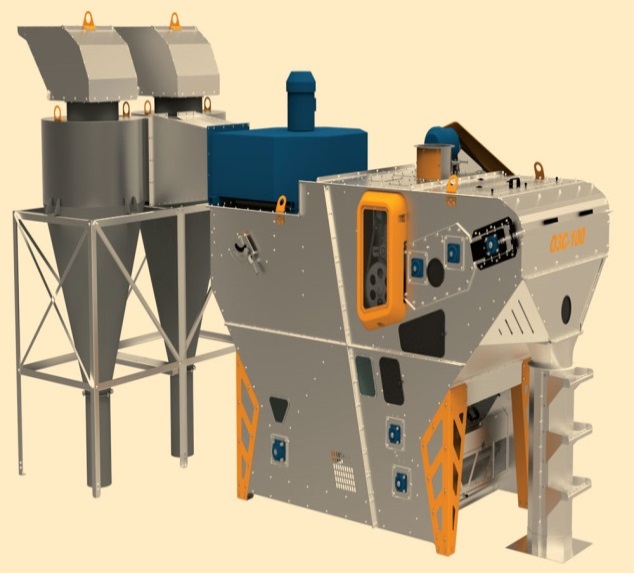 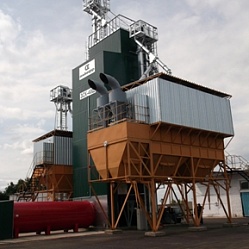 Рис. 1 Циклоны для отделения примесей на очистителе зерна ОЗС-100  и сушилке зерна СЗШ-40М производства ОАО АМКОДОР-СЕМАШАспирация пылевоздушной смеси компенсируется организованным и неорганизованным притоком воздуха.Очищенное и высушенное зерно хранится в ангарах, складах и в силосах. По сравнению с напольным хранением, хранение зерна в  вертикальных силосах является наиболее эффективным. Каталог силосов представлен на сайте фирмы АО «Агропромтехника» [28] Усредненные данные по типовым характеристикам силосов на зерновых элеваторах представлены в таблице 5.Таблица 5.Силосы и емкости хранения зерна. [29]Примечание: Вместо силосов, 10 - 12 емкостей с плоским дном и системой аэрацииСохранение температуры и влажности зерна при хранении обеспечивается аэрации массы зерна. Схемы аэрации силосов представлены на рисунке 2 и 3.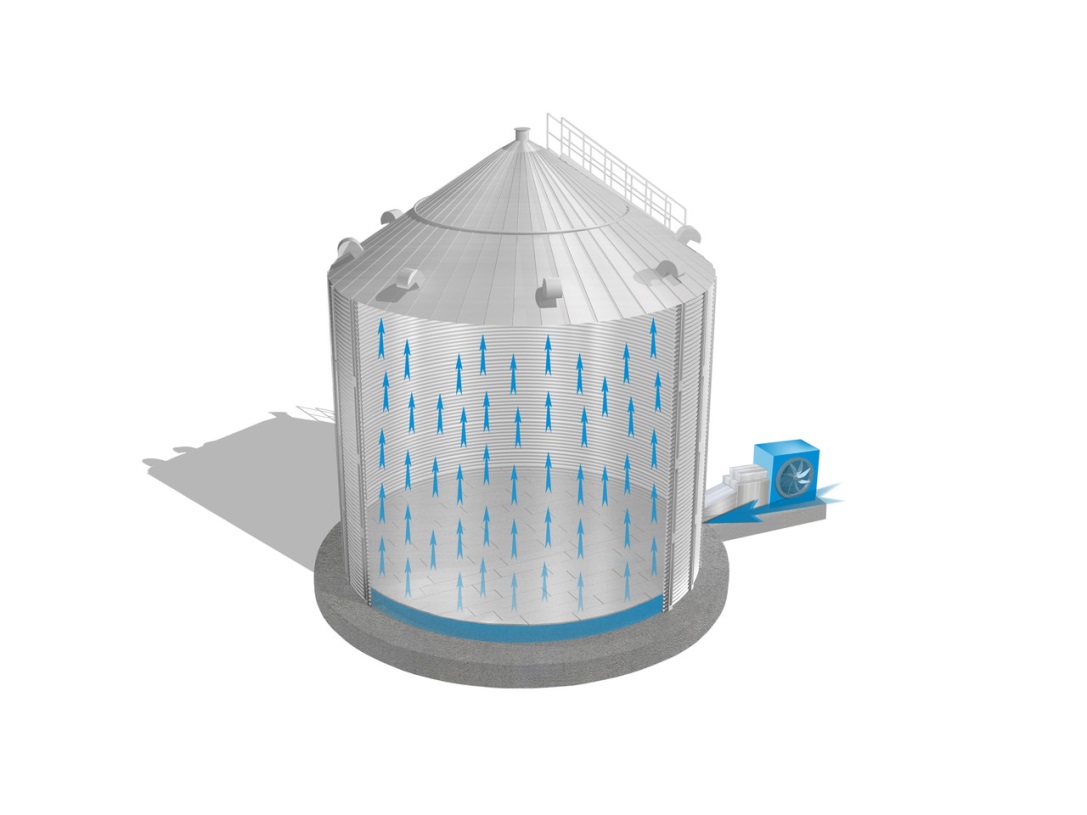 Рисунок 2. Аэрации силоса с плоским дном.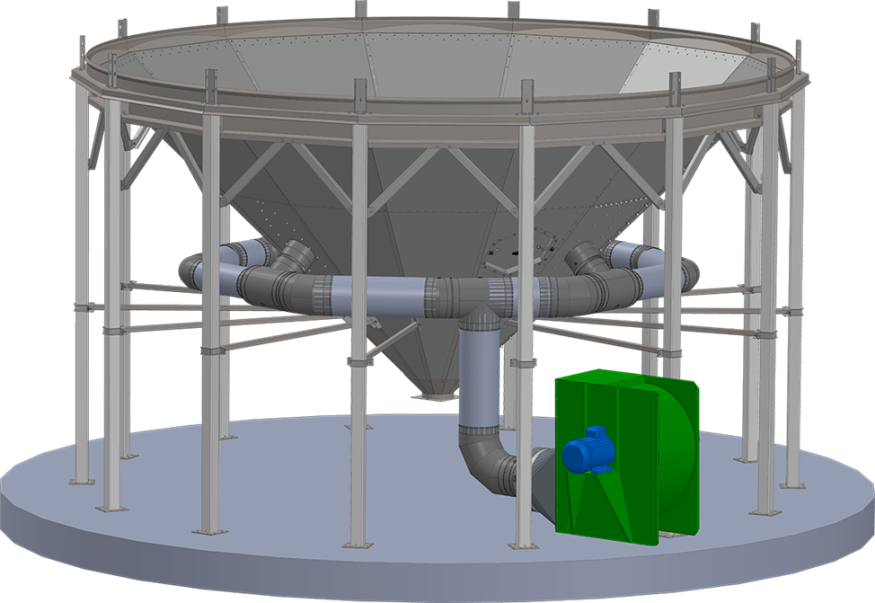 Рисунок 3  Подача воздуха в конический силос.Исследованиями Всероссийского Научно-Исследовательского Института Зерна и продуктов его переработки (ВНИИЗ) установлено, что для хранения зерна в силосах требуется подача воздуха не менее 10 м3ч на тонну заложенного в силос зерна. [30] Активное вентилирование зерновой массы является сложной аэродинамической задачей, для решения которой предлагаются различные решения. [31 - 32] Для расчета вентиляции зерновой горизонтальной навальной массы используются номограммы и таблицы (ВНИИЗ). [33]Для ручной аэраций хранящегося навалом зерна так же используются переносные аэраторы, представленного на рисунке 4.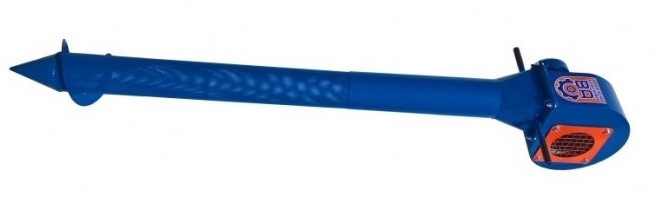 Рисунок 4. Переносной аэратор АЗР для активной вентиляции вороха зерновых и масляничных культур на открытых токах, в складах и емкостях.
Максимальная высота вентилируемого слоя зерна — 2-3 м.
Диаметр вентилируемого слоя зерна — 3,5 м.
Производительность вентилятора в рабочей зоне — 1500 куб. м/ч
Полное давление в рабочей зоне — 1,1 кПа.
Установленная мощность — 1,1 кВт.Подача воздуха в силосы требует компенсации притока, которая осуществляется различными  способами, в то числе с применением осевых вытяжных вентиляторов силосными фильтрами. В некоторых случаях вентиляция крыши применяется без аэрации всей массы зерна для предотвращения конденсата и уборки пыли. Общий вид силосного фильтра  ФВП -800П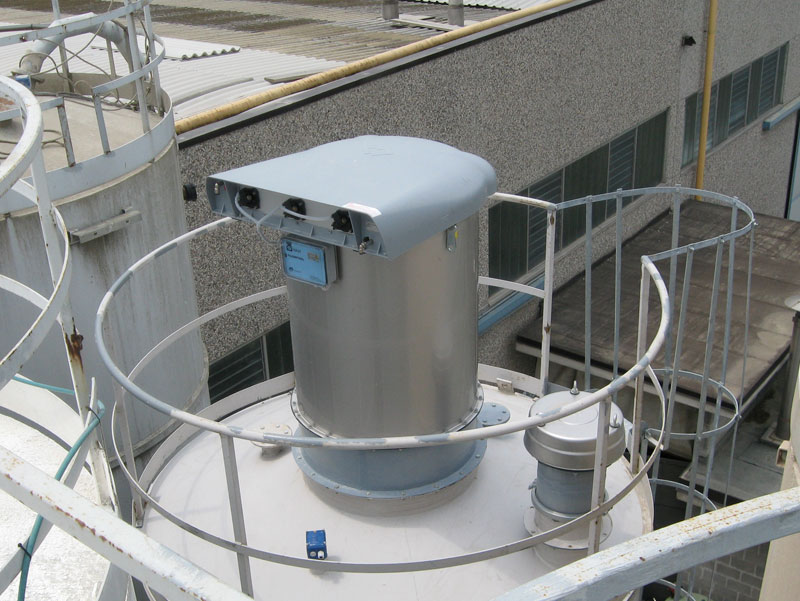 Рисунок 6. Силосный фильтр. [34]Заключение Хранение и переработка зерна является важной государственной задачей нашей страны. Стремительный рост производства зерна на базе устаревшего оборудования и децентрализованного хранения создают условия для быстро развития рынка отечественного и зарубежного оборудования, для очистки, сушки и хранения зерна и оборудования для аэрации, вентилирования и очистки воздуха при этих процессах.Современные знания о составе и свойствах зерновой пыли свидетельствуют о биологической опасности технологий переработки и хранения зерна. Концентрирование в зерновой пыли вредных веществ, условно патогенных и патогенных бактерий и грибков повышает риски для здоровья населения населённых мест, где расположены эти предприятия.Вентиляция (аспирация и нагнетание с выбросом воздуха в атмосферу и рециркуляцией в различных комбинациях), является технологическим процессом обработки и хранения зерна. Улавливание пыли в аспирационных установках выделяет пригодные для использования в животноводстве зерновые отходы,  снижает пожарную и экологическую опасность зерноперерабатывающих предприятийУжесточение санитарных требований к чистоте атмосферного воздуха населенных мест по микрочастицам и нормирование содержания спор грибков ставит неотложную  задачу финишной очистки всех аспирационных выбросов и выбросов при вентилировании силосов предприятий современными воздушными фильтрами не ниже F9 класса очистки. Накопление в системах вентиляции и очистки воздух от пыли предприятий по хранению и переработке зерна частиц размером 10 и менее микрон, с концентрированием бактерий и грибков, ставит задачу разработки методов обеззараживания пыли и ФВУ и разработки мер защиты рабочих, обслуживающих установки.Разработка и постановка оборудования для аспирации, вентиляции и очистки воздуха должна  ориентироваться на массового производителя зерна в бывших колхозах, совхозах и фермерских хозяйствах с небольшими объемами (от 1,5 до 8 тысяч тонн) переработки зерна, что позволит значительно сократит потери зерна и повысит безопасность в агропромышленном комплексе.Литература1.Технический регламент Таможенного союза  ТР ТС 015/2011 «О безопасности зерна» Приложение 2 «Предельно допустимые уровни токсичных элементов, микотоксинов, бенз(а)пирена, пестицидов, радионуклидов и зараженности вредителями в зерне, поставляемом на пищевые цели».2. URL: 1cert.ru: https://1cert.ru/stati/dokumentooborot-pri-upravlenii-pb-na-obektakh-khraneniya-i-pererabotki-rastitelnogo-syrya3.НТП 16-93 Нормы технологического проектирования предприятий послеуборочной обработки и хранения продовольственного фуражного зерна и семян зерновых, зернобобовых, масличных культур и трав4.СП 108.13330.2012 Предприятия, здания и сооружения по хранению и переработке зерна. Актуализированная редакция СНиП 2.10.05-85 (с Изменениями N 1, 2)5. РД «Указания по проектированию аспирационных установок предприятий по хранению и переработке зерна и предприятий хлебопекарной промышленности» Утверждены приказом Минсельхозпрода России от 26.03.98 N 169. Согласованы письмом Госгортехнадзора России от 06.11.97 N 02-35/706, письмом Госкомэкологии России от 22.07.97 N 05-12/35-22586. ГН 2.2.5.3532 -18 Предельно-допустимые концентрации (ПДК) вредных веществ в воздухе рабочей зоны.7. ГН 2.2.6.2178-07. «Предельно допустимая концентрация (ПДК) микроорганизмов-продуцентов и компонентов бактериальных препаратов в воздухе рабочей зоны»8. ГН 2.1.6.3492-17 «Предельно допустимые концентрации (ПДК) загрязняющих веществ в атмосферном воздухе городских и сельских поселений» № 37 от 31.05.189. URL: rusnauka.com›NTSB_2006/Ecologia/4_chebotareva a.v….  10. Вредные вещества в промышленности. Справочник в трех томах. Том 2, 1976. 624 с.11. С.А. Балгушин. Пневмомикозы. Учебное пособие. Иркутский государственный медицинский университет. Иркутск 2012г.12. Франк И . Спайзер (Frank E. Speizer). Болезни легких, обусловленные факторами окружающей среды.13. URL: http://genmed.ru/med_b1_340_03.htmlТаблица 114. Melvin L. Maers. Медицинские проблемы и модели заболеваний в сельском хозяйстве. URL:http://base.safework.ru/iloenc15. Шабанова С.В. Снижение опасности зерноперерабатывающих производств путем совершенства утилизации отходов. Автореферат диссертации. Казань 2005г.16. URL: http://www.chaskor.ru/article/vybrosy_zernovogo_ tuapsintsev_25176 17. Thomas E. Hawkinson, James J. Collins, Gary W. Olmstead. Зерно, помол  зерна и  мучные изделия.18. ГОСТ 12.1.041 -83 Пожаровзрывоопасность горючих пылей.19. Методика определения валовых и удельных выбросов в атмосферу для зерноперерабатывающих предприятий и элеваторов (Приложение 37 к приказу Министра охраны окружающей среды №298 от 29 ноября 2010 года).20. URL: https://www.webkursovik.ru/kartgotrab.asp?id=-16005621 А.П. Журавлев. Зерносушение и зерносушилки. Монография.  Самарская государственная сельскохозяйственная академия. 2014 г.22. Виктория Загоровская.  Сохранить зерно. Элеваторные мощности на службе у аграриев. Агротехника и технологии, 15 марта 2019 г.23.Штокман Е.А. Вентиляция, кондиционирование и очистка воздуха на предприятиях пищевой промышленности. М. АСВ, 200124. Указания по проектированию аспирационных установок предприятий по хранению и переработке зерна и предприятий хлебопекарной промышленности. (Приказ Минсельхозпрода РФ от 26 марта 1998 г. N 169) 25. URL:https://studizba.com/files/show/djvu/1901-1-katalog-pylegazoochistitel-nogo.html Каталог Пыле газоочистного оборудования. Международный фонд конверсий. Центр экологических проблем. Москва 1991г26.URL:https://www.emecology.ru/ 27. РД 52.04.830-2015 Массовая концентрация взвешенных частиц РМ10 и РМ2.5 в атмосферном воздухе. Методика измерений гравиметрическим методом.28.  URL:silos-zakroma.ru29. М.В.Рукин. Член Комитета по безопасности Торгово-промышленной палаты РФ. Генеральный директор Компании «ЭРВИС» Вопросы пожарной безопасности на объектах хранения, переработки и использования  растительного сырья.30.Проблемы хранения и сушки зерна на элеваторах. URL: https://vniiz.org/science/publication/article-383/conf90-article-6531.Гапонюк О.И.,  Квитинский В. Пути создания энергоэффективных вентиляционных систем силосных корпусов элеваторов. URL: http://hipzmag.com/wp-content/uploads/2019/05/32.А. С. Разворотнев,  Ю.Д. Гавриченков,  Оценка эффективности металлических силосов по удельному расходу электроэнергии на вентилирование зерна различных культур. Хлебопродукты. – 2018. - №10. – С.53-55.33. Технология активного вентилирования. Определение возможности проведения активного вентилирования.  URL: https://fermer.zol.ru/a/156b4/34. URL:http://www.polidetal.ru/filtr-fvp-800Исполнил: Корюкаев. 03.11.2020Виды биологически активной пылиЗаболеванияПыльца злаковых растений,  грибковые антигены в зерновой пыли и на растениях, клещи, органо-фосфорные инсектициды.Астма и риниты: астма, Отдельные части растений, эндотоксины, микотоксины.Воспаление слизистой оболочки и кожиГрибные споры или термофильные актиномицеты, выделяемые заплесневелым зерном или сеном, антигены диаметром менее 5 мкм.Аллергический пневмонитНасекомые: зараженная пшеница.Болезнь пшеничного долгоносикаОстатки растений, гранулы крахмала, плесень, эндотоксины, микотоксины, споры, грибки, грамоотрицательные бактерии, ферменты, аллергены, частицы насекомых, частицы грунта, химический осадокТоксичный синдром органической пылиПыль хранящегося зернаЗерновая лихорадкаНаименование оборудования, процесс. Концентрация пыли отходящей от оборудования, г/м3Приемка зерна с железной дороги (завальная яма, лотки, и пр.)1,3Башмаки норий2,0Насыпные лотки подсилосных транспортеров0,6Насыпные лотки надсилосных транспортеров1,5Сбрасывающие коробки подсилосных транспортеров2,0Автоматические весы, подвесовой и надвесовой бункера, головки норий 1,2Поворотные круги, надсепараторные бункера 0,6Насыпные лотки, надсилосных транспортеров1,5Поворотные круги, надсепаратные бункера0,6Сбрасывающие тележки 0,7Цепные транспортеры0,8Пневмотранспорт отходов3,0Источники загрязнения атмосферного воздуха Применяемое оборудованиеПриемка, очистка, сушка  и освежение (продувка воздухом слоя зерна при активном вентилировании и сушке) отпуск. Заполнение и выпуск зерна из объемного технологического оборудования  (силосы, бункера) 
зерна.Пылеосадительные камеры. Циклоны сухие ЦОЛ-1..,18,  ЦР, 4БЦШ (У212-ББЦ) ВНИИЗПеремещение зерна транспортными механизмами, самотеком по точкам, в системах пневмотранспорта. Пылеосадительные камеры. Циклоны сухие ЦОЛ-1..,18,  ЦН -11, 15 Рукавные фильтры ФРУ, Г4-БФМОчистка зерна на сепараторахПылеосадительные камеры. Циклоны сухие ЦОЛ-1..,18,  ЦН -11, 15 Рукавные фильтры ФРУ, Осаждение пыли в оборудовании и на конструкциях элеватора. Вторичное пылениеВакуумная уборка пыли Ревизия, очистка и ремонт технологического пылеулавливающего оборудования 
(циклоны, рукавные фильтры)Технология пылеочистки не отработанаНаименованиеОбщая вместимость, тысяч тоннСилосы, емкостиСилосы, емкостиНаименованиеОбщая вместимость, тысяч тоннКоличество, шт.Емкость одного силоса, тысяч тоннФермерский элеваторДо 83-60,5; 1; 1,5Примельничный элеватор5-15*2,5 -3,0Элеватор для комбикормовых заводов7-40*2,5-3,0Коммерческий элеватор8-164-62; 3; 4Линейный элеватор30-508-103 - 10Портовый элеватор50-15010-125-15Элеваторы для хранения зерна государственного резерва150-3003-650